COORDINACIÓN GENERAL DE GESTIÓN INTEGRAL DE LA CIUDAD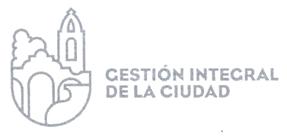 DIRECCIÓN DE MOVILIDAD Y TRANSPORTEINFORME MENSUAL DE LAS ACTIVIDADESCORRESPONDIENTES AL MES DE FEBRERO DEL 202208 REUNIONES EN EL H. AYUNTAMIENTO DE SAN PEDRO TLAQUEPAQUE03 REUNIONES EN LA UNIVERSIDAD UVM, UBICADA EN PERIFERICO SUR03 REUNIONES CON EL IMEPLAN17 COLONIAS (PASEOS DEL PRADO, CENTRO, LAS HURTAS, LOS OLIVOS, VALLE DE LAS HERAS, RANCHO BLANCO, COLONIAL TLAQUEPAQUE, LOMAS DEL CUATRO, PORTILLO LÓPEZ, EL VERGEL, EL TAPATÍO, SAN MARTÍN DE LAS FLORES, LOMAS DE LA VICTORIA, RESIDENCIAL LA SOLEDAD, CERRO DEL CUATRO, FRACCIONAMIENTO LOS CANTAROS, EL CAMPESINO.